Hausdatenblatt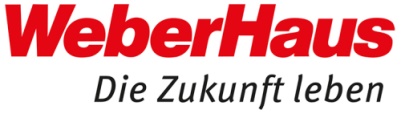 Stand: September 2020KundenhausFransen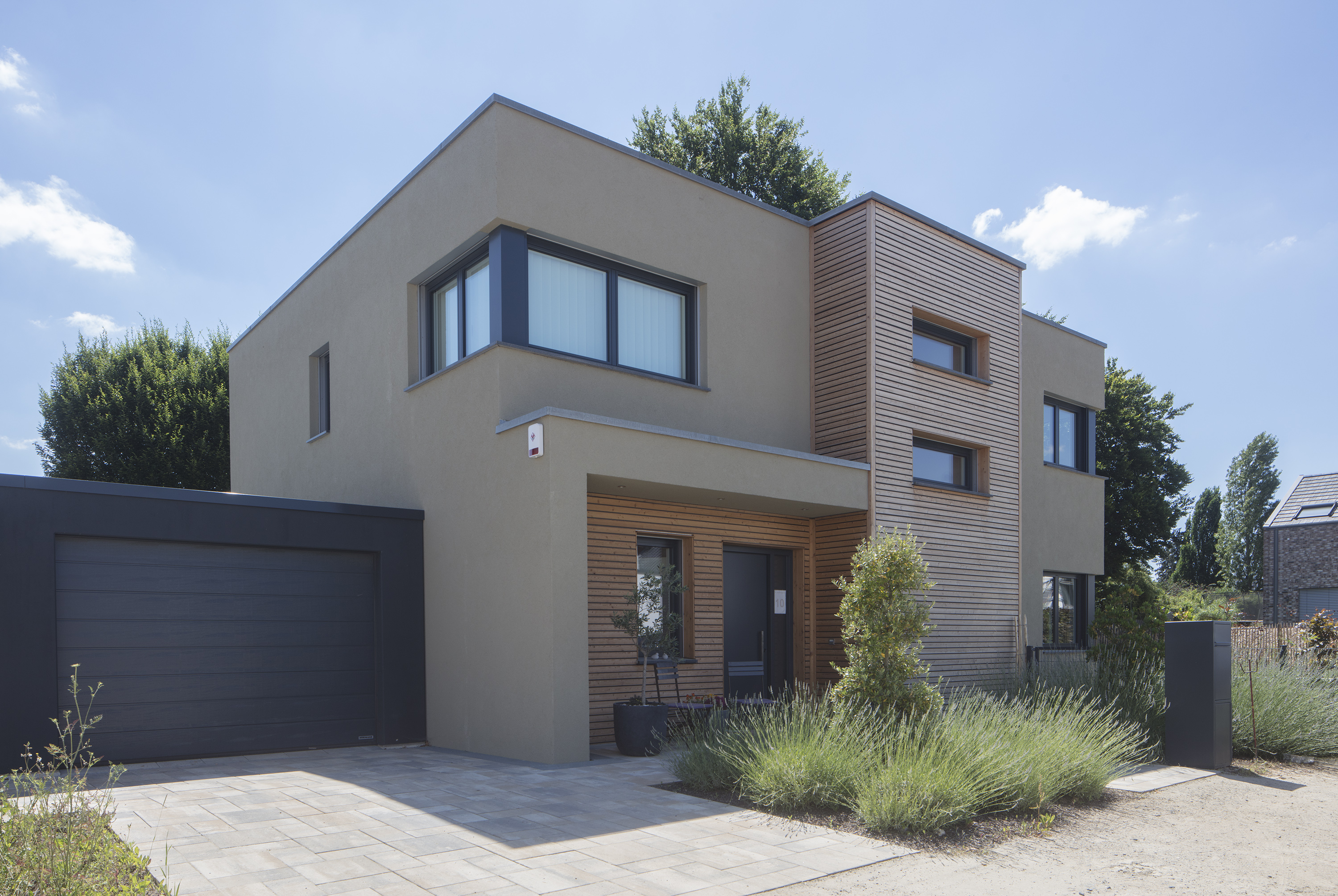 Entwurf:generation5.5 Haus 300, 2 VGKeller / BodenplatteHaus mit Weberith-KellerWohnfläche gesamt:188 m2EG:  95 m2OG:  93 m2 Außenmaße:12,35 m x 10,83 m Bauweise:HolzfertigbauweiseWandstärke 39,5 cm; Edelputz 3 mm stark, vollflächiger Grundierungsputz, Armierung, Holzfaserdämmplatte 100 mm stark, mineralische Dämmung 260 mm stark, Holzfachwerk, Holzwerkstoffplatte, Dampfbremsvlies, GipsplatteU-Wert-Außenwand:0,11 W/m²KSchallschutzRw ≥ 51 dBFassade:Putz in Greigeton, teilweise holzverschalt in Sibirischer LärcheDach.FlachdachU-Wert Dach:0,15 W/m²KDachneigung:0Kniestock0Fenster:Holz-Alufenster mit 3-fach-Wärmeschutzverglasung anthrazitgrau außen und innen, Ug 0,6 W/m²K + Uw-Wert 0,8 W/m²KHeiztechnikFrischluft-Wärmetechnik mit Wärmerückgewinnung über eine Luft / Luft Wärmepumpe und Brauchwasser-Wärmepumpe 300 ltrHaustechnikPhotovoltaikanlage mit 16 Modulen (4,2 KWh), Stromspeicher (4,8 KWh), WeberLogic 2.0, EnOcean, Homeway GrundpaketEndenergiebedarf22 kWh/m²aPrimärenergiebedarf (berechnet)28 kWh/m²amax. Primärenergiebedarf zulässig/Anforderungswert61 kWh/m²aArchitekt:Ralph Baumgärtel, DüsseldorfBemerkungen:Effizienzhaus 40 PlusVerkaufspreis Auf AnfrageLieferradiusDEU, CH, LUX, FRAHersteller:WeberHaus GmbH & Co. KG, Am Erlenpark 1, 77866 Rheinau-LinxInternet: www.weberhaus.deE-mail: info@weberhaus.de 